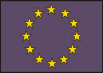 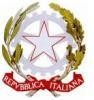 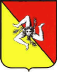 Centro Provinciale IstruzioneAdulti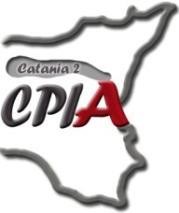 CPIA CATANIA 2C.F. 92032760875 - Codice meccanografico: CTMM151004Sede amministrativa: Viale Libertà, 151 – 95014 Giarre (CT)p.e.o.: ctmm151004@istruzione.it - p.e.c.: ctmm151004@pec.istruzione.it www.cpiacatania2.edu.itAL DIRIGENTE SCOLASTICO DEL CPIA CATANIA 2 GIARREIl/la sottoscritto/a		 nat__ a _______________________________________________ Qualifica	A tempo  indeterminato 			determinato	in servizio c/o questa scuola nel corrente anno scolastico 20___/20	CHIEDEalla S.V. di poter usufruire dei seguenti permessi previsti dall’art. 33 comma 3 della Legge 104/1992 per assistere il/la sig. ________________________________________________(coniuge/figli_ /madre/padre ________________________):Dal __________________ al ___________________Dal __________________ al ___________________Dal __________________ al ___________________DICHIARAChe per l’assistito sono stati già richiesti nel corrente mese i seguenti permessi L. 104/1992Dal __________________ al ___________________Dal __________________ al ___________________Il/La sottoscritt__ dichiara ai sensi dell’art. 46 D.P.R. 28 dicembre 2000 n. 445 di essere l’unico familiare ad usufruire dei giorni richiesti per assistere il/la sig. ______________________________ e che lo stesso non è ricoverato a tempo pieno presso alcuna struttura.Giarre,		Con osservanza 		 VISTO si autorizza	IL DIRIGENTE SCOLASTICO	Dott.ssa Rita Vitaliti